ترم بندی رشته کارشناسی ناپیوسته حسابداری 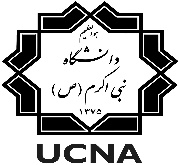 بعد از 1400نیمسال اول                                                                              نیمسال دومنیمسال سوم                                                                                    نیمسال چهارمجدول دروس اختیاریبرای دانشجویانی که مدرک کاردانی مرتبط دارند تعداد 72 واحدبرای دانشجویانی که مدرک کاردانی غیرمرتبط دارند تعداد 78 واحد(6 واحد جبرانی:حسابداری مالی 1- حسابداری مالی2)تعداد واحد لازم دروس عمومی : 9       تعداد واحد لازم دروس پایه: 8      دروس مهارت عمومی: 2  تعداد واحد لازم دروس تخصصی الزامی: 47      تعداد واحد لازم دروس تخصصی اختیاری: 6        لیست  دروس عمومی: اندیشه اسلامی 2- قانون اساسی- تاریخ فرهنگ و تمدن- ورزش (جایگزین تربیت بدنی 2)- تفسیر موضوعی توجه: حداکثر تعداد واحد های انتخابی در هر نیمسال تحصیلی 20 واحد می باشد،درصورت مشروطی تعداد واحد انتخابی به 12 واحد کاهش خواهد یافت.دانشجویان درهیچ شرایطی مجاز به انتخاب کمتر از 12 واحد نمی باشند درصورت انتخاب کمتر حتماً به واحد آموزش مراجعه نماید.دروس عملی در ایام حذف و اضافه قابل حذف نیستند.دروس عملی قابل حذف اضطراری  نیستند.دانشجو در زمان انتخاب واحد ملزم به رعایت پیشنیاز دروس می باشد.کد دروسنام درستعداد  واحدتعداد  واحدنوعدرسپیشنیازکد دروسنام درستعداد واحدتعداد واحدنوع درسپیشنیازکد دروسنام درسنعنوعدرسپیشنیازکد دروسنام درسنعنوع درسپیشنیاز16130011اقتصاد کلان30تخصصی-16130013حسابداری مالی پیشرفته 121تخصصی-16130019تنظیم و کنترل بودجه دولتی11تخصصی-16130017حسابرسی 221تخصصیحسابرسی 116110003ریاضی کاربردی30پایه-16130024بازار پول و سرمایه11تخصصی-16130016حسابرسی 121تخصصی16130015مباحث جاری در حسابداری21تخصصی-16110002آمار و احتمالات30پایه-16130025حسابداری ابزار و عقود مالی اسلامی11تخصصی-16120011مدیریت کسب و کار20مهارت عمومی--درس اختیاری11اختیاری-16120011مدیریت کسب و کار20مهارت عمومی-16130026زبان تخصصی20تخصصی-درس عمومی22عمومی--درس عمومی33عمومی-جمعجمع1818جمعجمع2020کد دروسنام درستعداد  واحدتعداد  واحدنوعدرسپیشنیازکد دروسنام درستعداد واحدتعداد واحدنوع درسپیشنیازکد دروسنام درسنعنوعدرسپیشنیازکد دروسنام درسنعنوع درسپیشنیاز16110012تحقیق در عملیات20پایهریاضی کاربردی16130021حسابداری بخش عمومی 221تخصصیحسابداری بخش عمومی 116130020حسابداری بخش عمومی 121تخصصیتنظیم و کنترل بودجه دولتی16130018حسابرسی داخلی11تخصصیحسابرسی 216130023سرمایه گذاری در بورس اوراق بهادار12تخصصیهمنیاز مالی 216130027مکاتبیات تجاری و گزارش نویسی مالی11تخصصی-16130014حسابداری مالی پیشرفته 221تخصصیحسابداری مالی پیشرفته 1-درس اختیاری11اختیاری-16130022مالی 221تخصصی--درس اختیاری11اختیاری-16130012حسابداری مدیریت21تخصصی-16130028کارآموزی02کارآموزی240 ساعتبعداز گذراندن 50 واحد-درس عمومی22عمومی--درس عمومی22عمومی-جمعجمع1919جمعجمع1515کد دروسنام درستعدادواحدپیشنیازکد دروسنام درستعدادواحدپیشنیاز16140001حسابداری خدمات خاص2-16140004بررسی موارد خاص در حسابداری2-16140002حسابداری صندوق سرمایه گذاری2-16140005حسابداری موارد خاص2-16140003روش های انبارداری2-16140006سیستم مالی شرکت ها2-